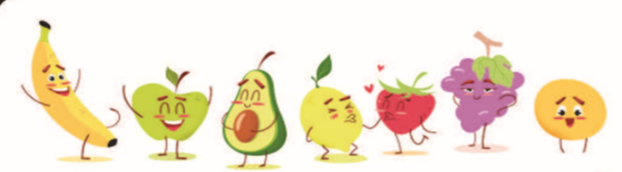 MondayTuesdayWednesdayThursday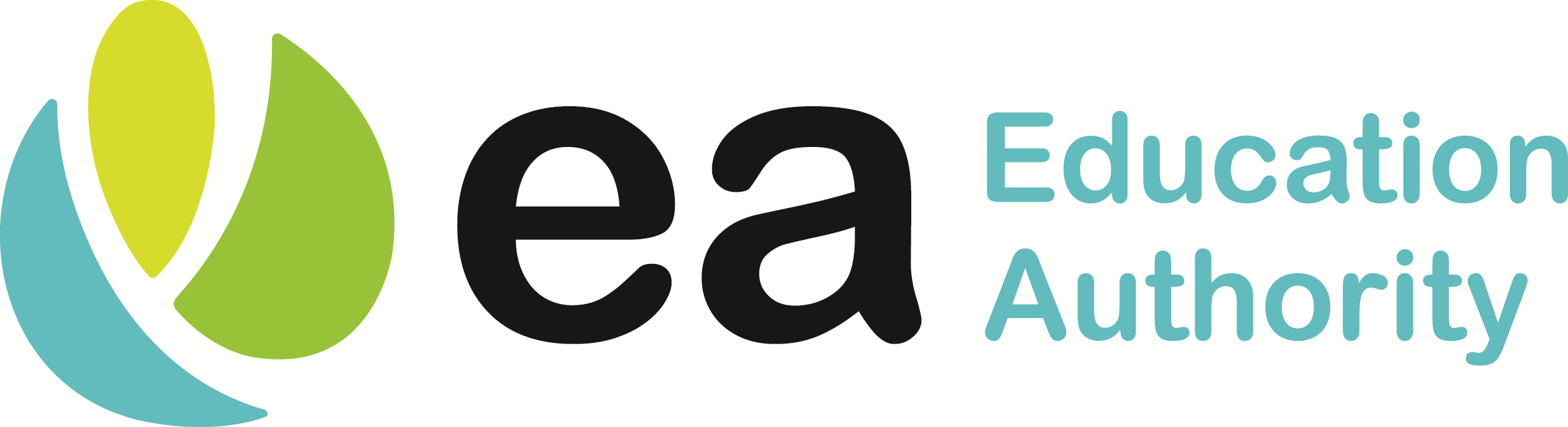 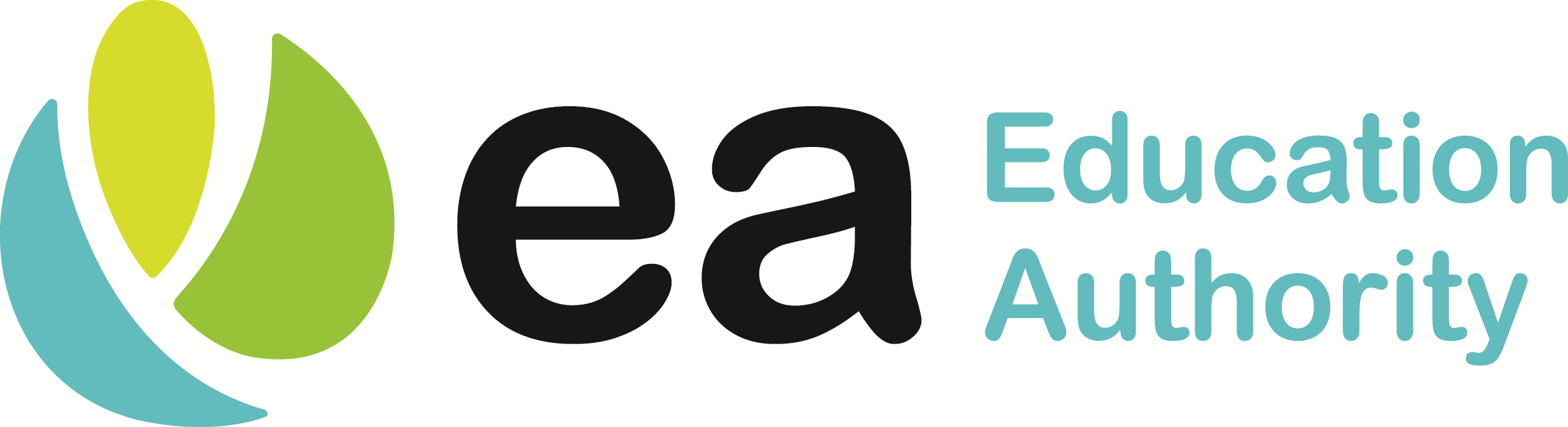 FridayWeek Commencing 27/09/21Hot dog or chicken rollBaked BeansTossed saladPeasChipsMashed PotatoFlakemeal biscuit or Yoghurt & FruitWeek Commencing 04/10/2021Steak BurgerGravyBroccoli FloretsFresh Baton CarrotsMashed PotatoFresh Fruit selection & Fresh Yoghurt Cheesy Bolo Pasta with crusty breadGarden peasTossed saladShortbread or Yoghurt & FruitFresh Breaded Fish GoujonsWith lemon slice, tartar sauce Baked beans, garden peas, sweetcorn, salad selection, Mashed PotatoJelly pot or Yoghurt & FruitRoast Breast of ChickenHerb StuffingGravyCauliflower CheeseFresh diced carrots/ParsnipMashed PotatoChocolate muffin or Fruit & YoghurtChicken Nuggets or Chicken WrapSalsa dipSweetcornSalad selectionChipsBaked PotatoVanilla icecream pot or Yoghurt & FruitWeek Commencing 11/10/2021Italian Pasta BolognaiseBaked BeansSweetcornBroccoli FloretsMashed PotatoFruit Muffin or Yoghurt & FruitHomemade  Traditional Goujons Selection of dipping saucesBaton CarrotsSaladChipsMashed PotatoIce Cream Pot or Yoghurt & FruitBreaded Fish FingersGarden PeasMediterranean Roasted Vegetables, Mashed PotatoBaby boiled potatoesFresh Fruit selection and Fresh YoghurtRoast TurkeyHerb StuffingCranberry sauceGravyFresh carrot or parsnipFresh Savoy CabbageMashed PotatoChocolate Cookie or Fruit & YoghurtHomemade Chicken soupSteak burger in bapMashed PotatoTossed SaladSelection of BreadsFrozen Mousse or Fresh Fruit & Yoghurt Week Commencing18/10/2021Breast Chicken Curry with Boiled Rice & Naan BreadGarden PeasFresh Savoy CabbageGravyMashed PotatoChocolate Muffin or Fruit & Yoghurt Oven baked sausages OR Chicken RollBaked BeansSweetcornBaton CarrotsMashed PotatoFlakemeal Biscuit or Yoghurt & FruitSteak BurgerGravyDiced TurnipFresh Baton CarrotsMashed PpotatoJelly Pot & Yoghurt & FruitSpaghetti Bolognese OR Salmon Fish cakesLemon slice and tartar sauceBroccoli & Cauliflower floretsMashed PotatoSelection of fruit & YoghurtHomemade margherita PizzaSalad selectiomSweetcornTraditional ChampChipsArctic Roll or Fruit & Yoghurt